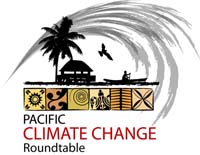 LOGISTICS FOR NIUETo help assist with your travel arrangements, please take note of the following logistical arrangements.Updates Templates: Also attach at the end (see below) is a template for ease of compiling relevant national information on key national climate change initiatives/activities since the 2009 roundtable. Could you kindly confirm that your country participants filled the template and send to the secretariat by the 10th March 2011. Flights:There is only one flight per week into Alofi, Niue, on Air New Zealand, so all participants should book to leave on the Air New Zealand flight on the Friday 11th of March, and to depart Niue on the Friday 18th of March.SPREP will be taking care of bookings of all sponsored participants, but for self funded delegates we recommend that you book early, as this is the only flight option availableMeeting Venue:The venue of the meeting will be at the Millennium Hall, in Alofi, Niue.   One additional side event has been planned on the Tuesday evening (March 15th) which will be held in the evening at the Matavai resort.  Transportation to and from this event (from those staying outside of the Matavai) will be provided.Accommodation:SPREP will be booking all sponsored.  For self funded participants, note the range of options available in Niue listed below.  Please also note if you are self funded and have booked accommodation, to email your details thorough to SPREP (email Ms Joyce Tulua at joycet@sprep.org) by the 8th of March2011.  This will also enable us to ensure that you are included in local transportation routes, to and from the meetings, side events and field trips.Hotel Booking: http://www.niueisland.com/hotels/Motel Bookings: http://www.niueisland.com/motels/Guesthouse Bookings: http://www.niueisland.com/guesthouses/Apartment Booking: http://www.niueisland.com/apartments/Transportation:The Government of Niue is providing local transportation for all participants.  This will include transportation to and from the airport, your accommodation and the scheduled meetings.Field Trip:There will be a field trip provided by the Government of Niue to visit areas impacted by climate change, as well as national solutions to climate change. Lunch will be provided and participants are asked to wear a pair of sand shoes, short/long sleeve t-shirt, and shorts or a pair of trousers. It is also recommended that you wear a hat or sun screen.Participants will be collected from there accommodation between the time of 830-9.00am.  Meals:Please note that lunches will be served at the central meeting venue (Millenium Hall) each day, and a dinner will be provided at the Tuesday evening (15th March) side event.For participants sponsored at SPREP, financial regulations have required that we deduct the cost of these meals from your per diems.For self funded participants, you will be required to buy lunch vouchers at NZD 15 each, to cover the costs of your meals.  Lunch will be provided in a manner that allows us to keep to the meeting schedule and will also allow for maximum participation in scheduled side events.Additional to this, there will be an opening cocktail held on the Monday evening (hosted by the Niue Government) and a closing cocktail on the Thursday evening (hosted by SPREP).Please do not hesitate to contact the SPREP team, should you have any additional questions with regards to the PCCR at joycet@sprep.orgCountry UpdatesDear Focal Point,Through the Pacific Climate Change Roundtable (PCCR), we would like to invite you to provide a short update of progress in your country, since the 2009 PCCR (held in Majuro, Republic of the Marshall Islands).Based on this update, we are to make a short verbal presentation  (as presentations will be limited to 5 minutes only) while the whole template will be included in the  PCCR proceedings report.We would be most appreciative if you could please complete this template and submit it to SPREP (dianem@sprep.org) no later than March 10th, 2011.Thank you very much in advance.National Updates on Implementation of the Pacific Islands Framework for Action on Climate Change:  Progress Report since September, 2009Please complete the following questionnaire table below (bullet point lists are fine).  Please complete this using this electronic format, so that the template size will be adjusted automatically to your responses.Country: _______________________________________		Report completed by:  ____________________________Email contact:  ___________________________________What are the   key achievements that your country has made, under your climate change and climate variability (extreme events) programmes which also contributes to the  implementation of the Pacific Islands Framework for Action on Climate Change (PIFACC) since the previous PCCR meeting, in September 2009? For example:  National V&A assessment completed, photovoltaic project installed, national climate change policy adopted, climate change included in national food securing programme, energy roadmap, national disaster risk reduction plan......Thematic AreaClimate change relevant projects currently being implemented nationallyDonor /Development PartnersChallenges and/or Lessons learnedList of activities planned for next two yearsFor Example:ADAPATIONFor Example:PACC project focusing on coastal infrastructureWater projectFor Example:GEF/UNDP/SPREPADB/SPCFor Example:Difficult to access co-financingLack of baseline data on water storage potentialFor Example:V&A assessment of Mauke IslandUpgrading of coastal road to Faleolo airportADAPTATION MITIGATIONPOLICY DEVELOPMENT AND/OR MAINSTREAMING CLIMATE CHANGE INTO NATIONAL DEVELOPMENT SECTORSCAPACITY BUILDINGKNOWLEDGEMENT MANAGEMENTFINANCING FOR CLIMATE CHANGE AT THE NATIONAL LEVELINTERNATIONAL CLIMATE CHANGE NEGOTIATIONS 